PROSEDUR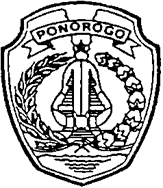 PEMERINTAH KABUPATEN PONOROGODINAS KOMUNIKASI INFORMATIKA DAN STATISTIKJl. Ir. Juanda Nomor: 198 Telp/Fax ( 0352 ) 3592999PONOROGONOMOR SOP1.3.3.2PEMERINTAH KABUPATEN PONOROGODINAS KOMUNIKASI INFORMATIKA DAN STATISTIKJl. Ir. Juanda Nomor: 198 Telp/Fax ( 0352 ) 3592999PONOROGOTANGGAL PEMBUATAN02 Januari 2020PEMERINTAH KABUPATEN PONOROGODINAS KOMUNIKASI INFORMATIKA DAN STATISTIKJl. Ir. Juanda Nomor: 198 Telp/Fax ( 0352 ) 3592999PONOROGOTANGGAL REVISIPEMERINTAH KABUPATEN PONOROGODINAS KOMUNIKASI INFORMATIKA DAN STATISTIKJl. Ir. Juanda Nomor: 198 Telp/Fax ( 0352 ) 3592999PONOROGOTANGGAL EFEKTIF02 Januari 2020PEMERINTAH KABUPATEN PONOROGODINAS KOMUNIKASI INFORMATIKA DAN STATISTIKJl. Ir. Juanda Nomor: 198 Telp/Fax ( 0352 ) 3592999PONOROGODISAHKAN OLEHKEPALA DINAS KOMUNIKASI INFORMATIKA DAN STATISTIKKABUPATEN PONOROGODrs.H. NAJIB SUSILO, M.MPembina Utama MudaNIP. 19621017 198710 1 002BIDANG PENGELOLAAN INFORMASI DAN KOMUNIKASISEKSI LAYANAN INFORMASI PUBLIKBIDANG PENGELOLAAN INFORMASI DAN KOMUNIKASISEKSI LAYANAN INFORMASI PUBLIKSOP SISTEM PENGELOLAAN PENGADUAN PELAYANAN PUBLIK NASIONAL – LAYANAN ASPIRASI DAN PENGADUAN ONLINE RAKYAT (SP4N-LAPOR!) SOP SISTEM PENGELOLAAN PENGADUAN PELAYANAN PUBLIK NASIONAL – LAYANAN ASPIRASI DAN PENGADUAN ONLINE RAKYAT (SP4N-LAPOR!) DASAR HUKUMKUALIFIKASI PELAKSANAUndang-Undang Nomor 25  Tahun 2009 tentang Pelayanan Publik;Peraturan Presiden No. 76 Tahun 2013 tentang Pengelolaan Pengaduan Pelayanan Publik;Peraturan Menteri Pendayagunaan Aparatur Negara dan Reformasi Birokrasi No. 24 Tahun 2014 tentang Pedoman Penyelenggaraan Pengelolaan Pengaduan Pelayanan Publik Secara Nasional; danPeraturan Menteri Pendayagunaan Aparatur Negara dan Reformasi Birokrasi No. 3 Tahun 2015 tentang Road Map Pengembangan Sistem Pengelolaan pengaduan Pelayanan Publik Nasional (SP4N)Peraturan Daerah Provinsi Jawa Timur Nomor 11 Tahun 2016 tentang Pembentukan dan Susunan Perangkat Daerah Provinsi Jawa Timur (Lembaran Daerah Provinsi Jawa Timur Tahun 2016 Nomor 1 Seri C);Peraturan Gubernur Jawa Timur Nomor 80 Tahun 2016 tentang Kedudukan, Susunan Organisasi, Tugas dan Fungsi Dinas Komunikasi dan Informatika Provinsi Jawa Timur (Lembaran Daerah Provinsi Jawa Timur Tahun 2016 Nomor 80 Seri E1. S12. Mampu mengoperasikan komputerKETERKAITANPERALATAN / KELENGKAPANSOP Pelaksanaan Aplikasi LAPORKomputer atau notebook dengan sistem operasi Windows, Linux, atau MacOS dan terhubung ke jaringan Internet dengan baikMozilla Firefox minimum versi 4.0 (sangat direkomendasikan) ataupun Google Chrome minimum versi 10.0, atau browser favorit anda.Koneksi jaringan ke InternetPERINGATANPENCATATAN DAN PENDATAANJika SOP SP4N-LAPOR tidak dilaksanakan dengan baik dan benar maka kegiatan dimaksud tidak akan mencapai sasaranDisimpan sebagai data elektronik dan manualNOAKTIVITAS           PELAKSANA           PELAKSANA           PELAKSANA           PELAKSANAMUTU BAKUMUTU BAKUMUTU BAKUKETERANGANNOAKTIVITASMasyarakatSistem dan Admin PusatAdmin Kominfo(Pejabat Narahubung)Satuan KerjaInstansi VertikalKELENGKAPANWAKTUOUTPUT1Pengaduan dari masyarakat melalui web maupun aplikasi : LAPOR.GO.IDhttps://lapor.go.id/Komputer, Jaringan InternetAdanya aduan2Sistem secara otomatis merekam pengaduan berdasarkan id. Keanggotan login (identitas) dan Admin Pusat (Kementrian) mengirimkan notifikasi kepada Pejabat Narahubung/Admin Kominfo berdasarkan kategori pengaduanSistem1 Menit3Admin Kominfo/Pejabat Narahubung mengirimkan laporan kepada Satuan Kerja Instansi Vertikal berdasarkan adanya pengaduan di portal LAPOR.GO.IDEmail dan pemberitahuan1 HariPesan4Satuan Kerja / Instansi Vertikal menerima Laporan masalah dari Pejabat NarahubungEmail dan pemberitahuan5Satuan Kerja / Instansi Vertikal memberikan tanggapan / jawaban kepada Admin Kominfo / Pejabat NarahubungEmail dan pemberitahuan1 hariAdanya jawaban6Admin Kominfo / Pejabat Narahubung meneruskan tanggapan kepada SistemSistem1 Menit7Masyarakat menerima jawaban dan balasan pesan dari sistem maupun Admin Pusat di website : https://lapor.go.id/